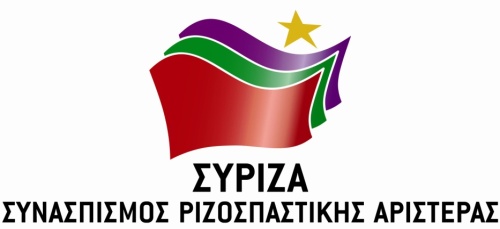 Προς το Προεδρείο της Βουλής των ΕλλήνωνΑΝΑΦΟΡΑΓια: Υπουργείo Περιβάλλοντος και Ενέργειας και         Υπουργείο Εργασίας και Κοινωνικών ΥποθέσεωνΘέμα: «Προβλήματα στην ασφάλιση και το Σμυριδεργατικό Δικαίωμα των Σμυριδεργατών Νάξου»Ο βουλευτής Νίκος Συρμαλένιος καταθέτει αναφορά την επιστολή του Προέδρου της Κοινότητας Κορώνου Νάξου Γιάννη Κωνσταντάκη, με την οποία καταγγέλλει ως άδικη την απόφαση της Επιθεώρησης Μεταλλείων Νοτίου Ελλάδος ότι όσοι σμυριδεργάτες έχουν παραδώσει στις αποθήκες του δημοσίου πάνω από 150 στατήρες, η πλεονάζουσα ποσότητα θα θεωρείται περιουσία του δημοσίου. Στην επιστολή προτείνεται να υπολογιστούν οι στατήρες που κατέθεσε κάθε σμυριδεργάτης και βάσει αυτών να προκύψουν τα ένσημα και το εργατικό δικαίωμα εκάστου εξ αυτών.Επισυνάπτεται το σχετικό έγγραφο.Παρακαλούμε για την απάντηση και τις ενέργειές σας και να μας ενημερώσετε σχετικά.Αθήνα, 23/06/2020Ο καταθέτων ΒουλευτήςΝίκος Συρμαλένιος